     JÍDELNÍČEK                                          Týden od 22.1.-26.1.2024                                               AlergenyPondělí:              Přesnídávka             ½ vícezrnný loupák, zelenina, čaj, voda s citronem                                  1,3,7   	Oběd                        Zeleninová polévka s tarhoňou, čaj, voda citronem                                              Kurpice, ovoce                                                                                          1,3,7,9          	Svačinka                   Rohlík, máslo, ovoce, kakao, čaj                                                              1,3,7      Úterý: 	Přesnídávka               Chléb, špenátová pomazánka, zelenina, čaj, voda                                   1,3,7            	Oběd                          Brokolicová polévka s krutony, čaj, voda                                                                       Krůtí maso na smetaně s kukuřicí, bulgur                                               1,3,7            Svačinka                     Bábovka, ovoce, mléko, čaj                                                                    1,3,7 Středa:	Přesnídávka	         Veka, sýrová pěna, zelenina, čaj, voda se sirupem                                  1,3,7                  Oběd                          Hrachová polévka s rýží, čaj, voda se sirupem                                                Kuřecí plátek, bramborová kaše                                                               1,3,7                                                	Svačina		         ½ tmavý rohlík, ovocný talíř, mléko, čaj                                                  1,3,7Čtvrtek: 	Přesnídávka               ½ grahamový rohlík, jahodový koktejl, ovoce, čaj, džus                           1,3,7                                                                                             Oběd		         Fazolová bílá polévka, čaj, džus                                                Rajská omáčka, masové kuličky, houskový knedlík                                 1,3,7            Svačina                       Rohlík, rama, dětská šunka, zelenina, čaj, voda                                         1,3,7Pátek:                                             	Přesnídávka               Banánové placky, ovoce, mléko, čaj                                                           1,3,7             Oběd		         Hrstková polévka, čaj, voda s pomerančem                                                                                   Těstoviny s houbami po krkonošsku, st. okurek                                          1,3,7	Svačina		         Kefírové mléko, rohlík, ovoce, čaj, voda                                                    1,3,7               Pitný režim zajištěn po celou dobu provozu       Ovoce nebo zelenina je podávána k jídlu každý den.Čísla u pokrmů označují druh alergenu. Seznam alergenu je vyvěšen vedle jídelníčku.	(O) – ovoce jen pro dospělé                                                                  DOBROU CHUŤ!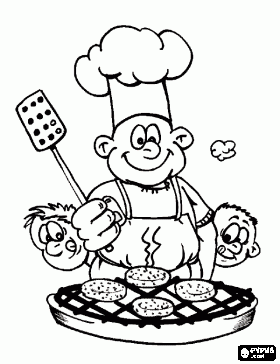   Monika Filáková	                                                                                                                Hana Tkadlecová                  (provozář)										   (kuchařka)